Friday, February 29, 2016Homework:                    Monday- FridaySpelling Test		       FridayPlease have students read at least 20 minutes every night ,practice Spelling words, and complete homework. Thanks!March 21 – 25  SPRING BREAKApril 2		Falcon Fix-UpMay 12		Talent ShowLook  brook   wood  hood  took  book  good  foot  crook  hook  shook  hoofAgain  boy  nothing  along  father  together  began  housePossessive pronounsCause and effectSummary/ organizationSocial Studies:Famous Americans: Ruby BridgesScience:  plantsDo you like to do experiments with your own children?  Would you be interested in sharing your gifts and interests with the students in our class?  We would love for you to come up to class and lead an experiment with us.  I am happy to provide any materials needed.  The children love to have parents come up to share their interests!  Email me for good times and dates.  Thank you!  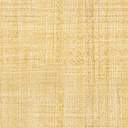 